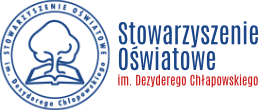 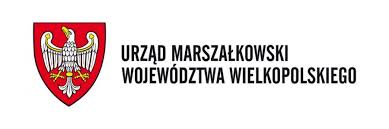 WYNIKI KONKURSU„POZNAJ MNIE – CZYLI GMINA KRZYWIŃ DA SIĘ LUBIĆ”Zofia MetznerI miejsceZS JerkaMarek MichalakII miejsceZS JerkaZofia MajchrzakIII miejsceZS KrzywińMałgorzata KubiakIV miejsceZS JerkaMaja NowaczykV miejsceZS i PO BieżyńMaciej BanaszakwyróżnienieZS JerkaŁukasz MichalakwyróżnienieZS JerkaKacper TycnerwyróżnienieZS JerkaJulia GrzegorczykwyróżnienieZS JerkaWojciech FrankiewiczwyróżnienieZS JerkaMaria MaciejewskawyróżnienieZS JerkaWiktoria FajferwyróżnienieZS JerkaAgata Paluszkiewicz	udziałZS JerkaRoksana KowalskaudziałZS JerkaSzymon JaniakudziałZS JerkaOliwia GrzegorczykudziałZS JerkaPaulina Łagodzka	udziałZS JerkaNikola SobczakudziałZS JerkaJulia KaczmarekudziałZS JerkaAleksandra Dziudziel	udziałZS JerkaAgata Sztul	udziałZS JerkaMateusz Sztul	udziałZS JerkaMałgorzata Kajoch	udziałZS JerkaMarcel WoźniakudziałZS JerkaOskar JuskowiakudziałZS JerkaZuzanna PodkowskaudziałZS KrzywińJulia RatajczakudziałZS KrzywińDawid PaciorkowskiudziałZS JerkaJakub Witkowski	udziałZS JerkaMaja Maćkowiak	udziałZS JerkaJesika Dworczak	udziałZS JerkaPaweł MichalskiudziałZS JerkaMarian WłodarczakudziałZS Jerka